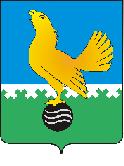 Ханты-Мансийский автономный округ-Юграмуниципальное образованиегородской округ город Пыть-ЯхАДМИНИСТРАЦИЯ ГОРОДАмуниципальная комиссия по делам несовершеннолетних и защите их правПОСТАНОВЛЕНИЕ02.07.2020	№ 133Зал заседаний муниципальной комиссии по делам несовершеннолетних и защите их прав при администрации города Пыть-Яха по адресу: г. Пыть-Ях, 1 мкр. «Центральный», д. 5, кв. 80, в 14-30 часов (сведения об участниках дистанционного заседания указаны в протоколе заседания муниципальной комиссии).О соблюдении прав несовершеннолетних, имеющих заболевание «сахарный диабет», на предмет своевременного оказания медицинской помощи в семье, контроль течения сахарного диабета со стороны родителей (законных представителей)Во исполнение поручения комиссии по делам несовершеннолетних и защите их прав при Правительстве Ханты-Мансийского автономного округа – Югры от 15.05.2020 № 01.22-Исх-449 вопрос «О соблюдении прав несовершеннолетних, имеющих заболевание «сахарный диабет», на предмет своевременного оказания медицинской помощи в семье, контроль течения сахарного диабета со стороны родителей (законных представителей)» был вынесен на рассмотрение муниципальной комиссии. Рассмотрев информацию БУ «Пыть-Яхская окружная клиническая больница» по обозначенному вопросу, МУНИЦИПАЛЬНАЯ КОМИССИЯ УСТАНОВИЛА:В детской поликлинике БУ «Пыть-Яхская окружная клиническая больница» наблюдается 12 детей с диагнозом: сахарный диабет 1 типа. из них с 0-4 лет – 1 ребенок, 5-9 лет – 3 ребенка, 10-14 лет – 6 детей, 15-17 лет – 2 ребенка (4 девочки и 8 мальчиков). На инсулинотерапии находятся 11 детей и 1 ребенок получает таблетированные сахароснижающие препараты. Все дети имеют статус ребенок-инвалид.Лекарственное обеспечение осуществляется согласно Распоряжения правительства РФ от 12.10.2019 № 2406-р по программе «Обеспечение необходимыми лекарственными препаратами» (вид дополнительной медицинской помощи, включающий в себя предоставление отдельным категориям граждан необходимых лекарственных препаратов в соответствии со стандартами медицинской помощи по рецептам врача (фельдшера) в рамках набора социальных услуг, предусмотренного Федеральным законом от 17.07.1999 № 178-ФЗ «О государственной социальной помощи») за счет средств федерального бюджета. До момента определения ребенку статуса ребенок-инвалид обеспечение осуществляется согласно Постановления правительства ХМАО-Югры от 27.02.2010 № 85-п «Об обеспечении отдельных категорий граждан, проживающих в Ханты-Мансийском автономном округе - Югре, лекарственными препаратами, медицинскими изделиями и специализированными продуктами лечебного питания, отпускаемыми по рецептам врачей бесплатно или со скидкой, за счет средств бюджета автономного округа».Лечение сахарного диабета 1 типа у детей складывается из следующих основных компонентов: инсулинотерапия; обучение самоконтролю и проведение его в домашних условиях; питание; физические нагрузки; психологическая помощь.Дозы препаратов инсулина и схема введения подбираются индивидуально для каждого пациента исходя из возраста, профиля действия инсулина, индивидуальной переносимости, периодов ремиссии и прочееС целью обеспечения комплексного лечения законным представителям рекомендуется:- обеспечивать проведение своевременную заместительную инсулинотерапию;- проводить визуальный осмотр мест инъекций и оценивать навыки инъекций инсулина пациента с целью снижения риска формирования липодистрофии;- проводить регулярный самоконтроля глюкозы с измерением глюкозы крови с использованием индивидуальных глюкометров (с частотой от 6 до 10 раз в сутки);- фиксировать в дневниках самоконтроля данные с указанием даты и времени о показателях глюкозы крови, дозах инсулина, принятых углеводах, эпизодах гипо- и гипрегликемии и других состояниях (болезнь, физические нагрузки и др.). Обучение является необходимым элементом успешного лечения и контроля сахарного диабета. Все дети, состоящие на «Д» учете с диагнозом сахарный диабет, проходят обучение в «Школе сахарного диабета» в период стационарного лечения в Нижневартовской окружной детской клинической больнице.Все дети, страдающие сахарным диабетом, взяты на диспансерный учет, регулярно наблюдаются врачами-педиатрами участковыми, при необходимости узкими специалистами-неврологом, офтальмологом, эндокринологом. Ежегодно проходят стационарное лечение, санаторно-курортное лечение по путевкам «Мать-дитя», выделяемым для детей с хроническими заболеваниями 1 раз в 2 года.  Информации о невыполнении рекомендаций специалистов законными представителями от участковой службы не поступало. Все родители выполняют рекомендации специалистов.Руководствуясь п. 13 ст. 15 Закона Ханты-Мансийского автономного округа-Югры от 12.10.2005 № 74-оз «О комиссиях по делам несовершеннолетних и защите их прав в Ханты-Мансийском автономном округе-Югре и наделении органов местного самоуправления отдельными государственными полномочиями по созданию и осуществлению деятельности комиссий по делам несовершеннолетних и защите их прав»,МУНИЦИПАЛЬНАЯ КОМИССИЯ ПОСТАНОВИЛА:Информацию БУ «Пыть-Яхская окружная клиническая больница» о соблюдении прав несовершеннолетних, имеющих заболевание сахарный диабет, на предмет своевременного оказания медицинской помощи в семье, контроль течения сахарного диабета со стороны родителей (исх. № 3155 от 19.06.2020) принять к сведению.БУ «Пыть-Яхская окружная клиническая больница» О.Г. Руссу:В случае выявления факта нарушения права несовершеннолетнего, страдающего заболеванием «сахарный диабет», на своевременное оказание медицинской помощи со стороны законных представителей обеспечивать информирование муниципальной комиссии в порядке ст. 9 Федерального закона от 24.06.1999 № 120 – ФЗ «Об основах системы профилактики безнадзорности и правонарушений несовершеннолетних».Заместителю начальника отдела по обеспечению деятельности муниципальной комиссии по делам несовершеннолетних и защите их прав администрации города Пыть-Яха (С.В. Чернышова):Обеспечить размещение постановления муниципальной комиссии на официальном сайте администрации города Пыть-Яха в срок до 10.07.2020.Председательствующий на заседании:председатель муниципальной комиссии	А.П. Золотыхг.Пыть-Ях, 1 мкр., дом № 5, кв. № 80 Ханты-Мансийский автономный округ-Югра Тюменская область 628380http://adm.gov86.org, e-mail: kdn@gov86.org тел. факс (3463) 46-62-92, 46-05-89,тел. 46-05-92, 42-11-90, 46-66-47